HOJA  DE TRABAJO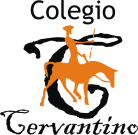 NOMBRE ._______________________________________________________ CURSO:__________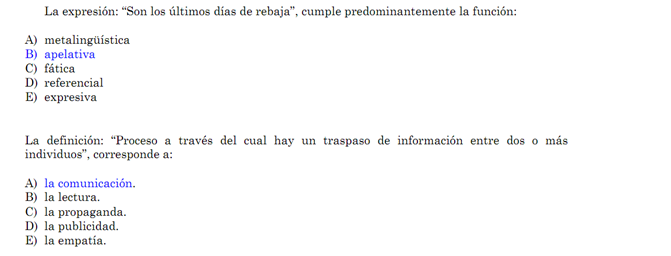 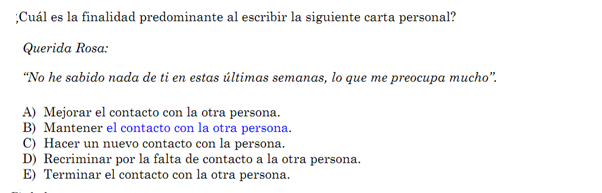 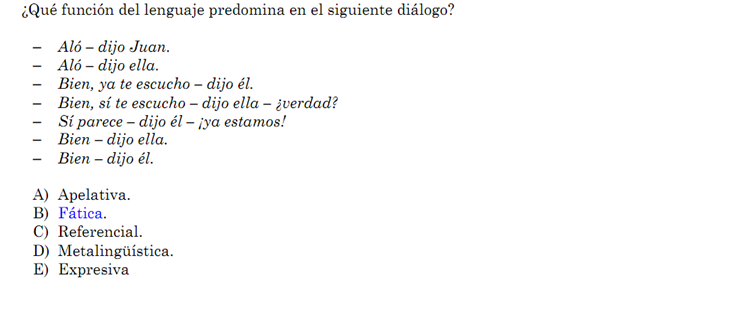 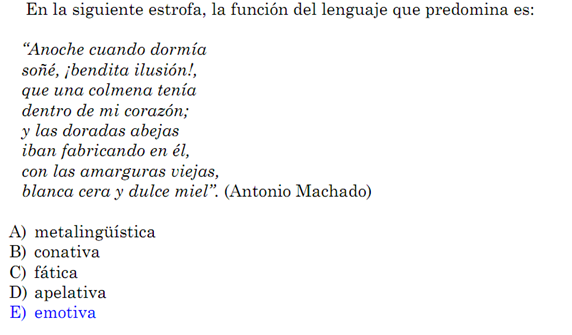 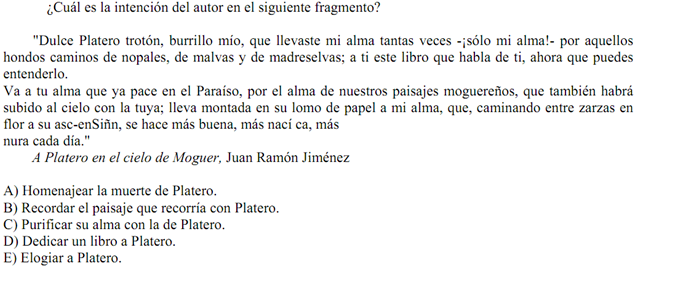 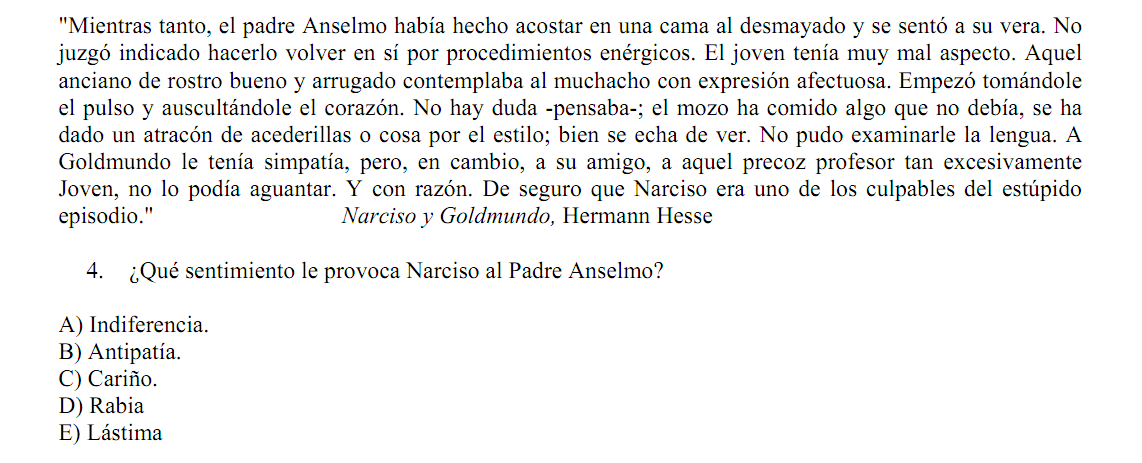 	Responde  las siguientes preguntas . No olvides la redacción y ortografía.1.-¿  Para  qué sirven las funciones del lenguaje?___________________________________________________________________________________________________________________________________________________________________________2.-Nombra las funciones del Lenguaje._______________________________________________________________________________________3.-¿  En que consiste la Función apelativa del Lenguaje ?.Escribe un ejemplo.___________________________________________________________________________________________________________________________________________________________________________-4.-¿  Qué  es la Función Conativa ?. Escribe un ejemplo___________________________________________________________________________________________